İLİ        : GENELTARİH : 05.05.2017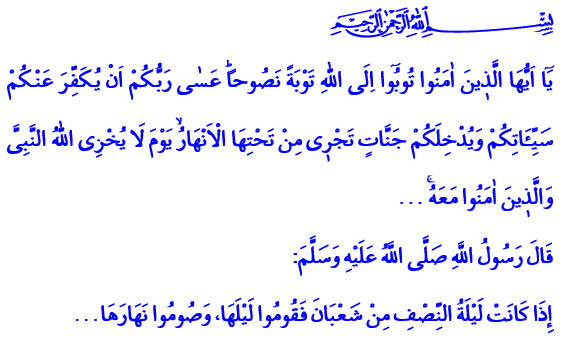 NEDAMET VE ÜMİDİN ADI: TÖVBE Cumanız Mübarek Olsun Aziz Kardeşlerim!Okuduğum âyet-i kerimede Yüce Rabbimiz şöyle buyuruyor: “Ey iman edenler! Allah’a içtenlikle tövbe edin. Ki Rabbiniz kötülüklerinizi örtsün.  Peygamberi ve onunla birlikte iman edenleri utandırmayacağı günde sizi, içlerinden ırmaklar akan cennetlerine koysun…” Kardeşlerim! Yüce Allah’ın güzel isimlerinden biri de et-Tevvab’tır. O, tövbeleri kabul edendir. Engin rahmetine sığınanları affedendir. O, Ğafûr’dur; dileyeni ve dilediğini bağışlayandır. ayetinde ifade edildiği gibi, Rabbimiz, tövbe edenleri sever. Kendisine yönelen elleri asla boş çevirmez. Samimiyetle yakaran gönülleri mahcup etmez. Nedametle gözyaşı dökenleri boynu bükük bırakmaz.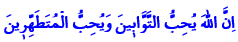 Aziz Müminler!Hepimiz beşeriz. İmtihan dünyasında yaşıyoruz. Bu imtihanda günah da bizim içindir, sevap da. Günahlara karşı kimi zaman direnç gösteriyoruz. Kimi zaman da gaflete düşüp hata işliyoruz. Ancak biliyoruz ki günahlarımız karşısında Rabbimizin rahmet kapısı ardına kadar açıktır. Bize düşense günahta, hatada ısrar etmemektir. Bunları düzeltme erdemini gösterebilmektir. Rabbimizin mağfiretine sığınmaktır. Samimi bir tövbeyle, içten bir yakarışla O’nun affını talep etmektir. Kardeşlerim!Tövbe, acziyetimizin itirafıdır. Allah’a olan ahdimizde zaman zaman zafiyete düştüğümüzün açık bir ifadesidir. Tövbe nimetini Yüce Rabbimiz, Kerim Kitabımızda ilk insanın dilinden bizlere öğretmiştir. Âdem (a.s) ve eşi Havva validemiz, Allah’a şöyle tövbe etmişlerdir: “Ey Rabbimiz! Biz kendimize zulmettik. Bizi bağışlamaz ve bize merhamet etmezsen mutlaka hüsrana uğrayanlardan oluruz.” 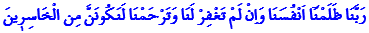 Kardeşlerim!Tövbe, yenilenme ve temizlenme kararlılığıdır. Dünya hengâmesinde zamanla kirlenen zihinlerin, dillerin arınmasıdır. Kararan ve katılaşan kalplerin yumuşamasıdır. Zedelenen gönüllerin durulmasıdır, sükûnete kavuşmasıdır. Bizim için bir teselli ve umut kaynağıdır tövbe. Buhranlı anlarımızda sığınacağımız güvenli bir limandır. Zira yanlışlarımızda, hatalarımızda herkes bizi terk etse de Rabbimiz bizi terk etmez. Herkes bize yüz çevirse de O bize yüz çevirmez.                               “Allah, kendisine ortak koşulmasını asla bağışlamaz. Diğer bütün günahları dilediği kimseler için bağışlar.” Yeter ki bizler, O’nun varlığına ve birliğine olan imanımıza sadık kalalım. Yeter ki, O’nun engin rahmetinden ümidimizi kesmeyelim. O’nun affından kendimizi mahrum bırakmayalım. Yeter ki zaaflarımıza yenik düşüp günah işlediğimizde içtenlikle bağışlanma dileyelim.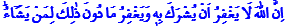 Kardeşlerim!Rahmet, mağfiret ve arınma mevsimi Ramazan’ın habercisi olan bir Berat Kandiline daha ulaşmak üzereyiz. Önümüzdeki Çarşamba’yı Perşembe’ye bağlayan gece, Şaban ayının 15. gecesini yani Berat Kandilini idrak edeceğiz. Ruha ağır gelen her türlü sıkıntıdan, mümini inciten her türlü hatadan, insana yakışmayan her türlü kötülükten kurtularak Rabbimizin beratına ulaşmak için eşsiz bir fırsat daha yakalayacağız. Hızla akıp giden ömür içerisinde bizlere böylesine güzel bir fırsat bahşeden Cenab-ı Hakk’a sonsuz hamd-ü senalar olsun. Berat Kandilinizi şimdiden tebrik ediyorum.Kardeşlerim!Peygamber Efendimiz (s.a.s), Berat Gecesinde yapılacak tövbelerin geri çevrilmeyeceğini haber vermiştir. Öyleyse geliniz bu geceyi fırsat bilerek günaha dönmemek üzere tövbe edelim. Dünyanın hengâmesi içerisinde zaman zaman âhireti unuttuğumuz için tövbe edelim. Kimi zaman en yakınlarımızdan bile sevgi, ilgi ve merhameti esirgediğimiz için tövbe edelim. Eşimizi, evladımızı, akrabalarımızı, yetimleri, kimsesizleri, ihtiyaç sahiplerini ihmal ettiğimiz günler için tövbe edelim. Rabbimizin bizlere emaneti olan birbirimizin haklarına riayet edemediğimiz; Peygamberimiz (s.a.s)’in emrettiği üzere bir vücudun uzuvları, bir binanın tuğlaları gibi olamadığımız için tövbe edelim. Unutmayalım ki pişman olunduğunda günahının büyüklüğü sebebiyle tövbe kapısı yüzüne kapanacak hiç bir günahkâr yoktur.Aziz Müminler!Küçükçekmece Müftülüğümüzün bir daveti ile hutbemi sonlandırmak istiyorum.İlçemizdeki Kur’an Kurslarımızda Hafızlıklarını tamamlayan 134 öğrencimiz için; İl Müftümüz ve Dünya Kur’an-ı Kerimi güzel okuma birincisi Meşhur Abdurrahman SADİEN’nin de katılımı ile 9 Mayıs Salı günü saat 14:15’de Yahya Kemal Beyatlıda tertip ettiğimiz Hafızlık İcazet Merasimi ve Kur’an Ziyafeti programımıza tüm halkımız davetlidir.